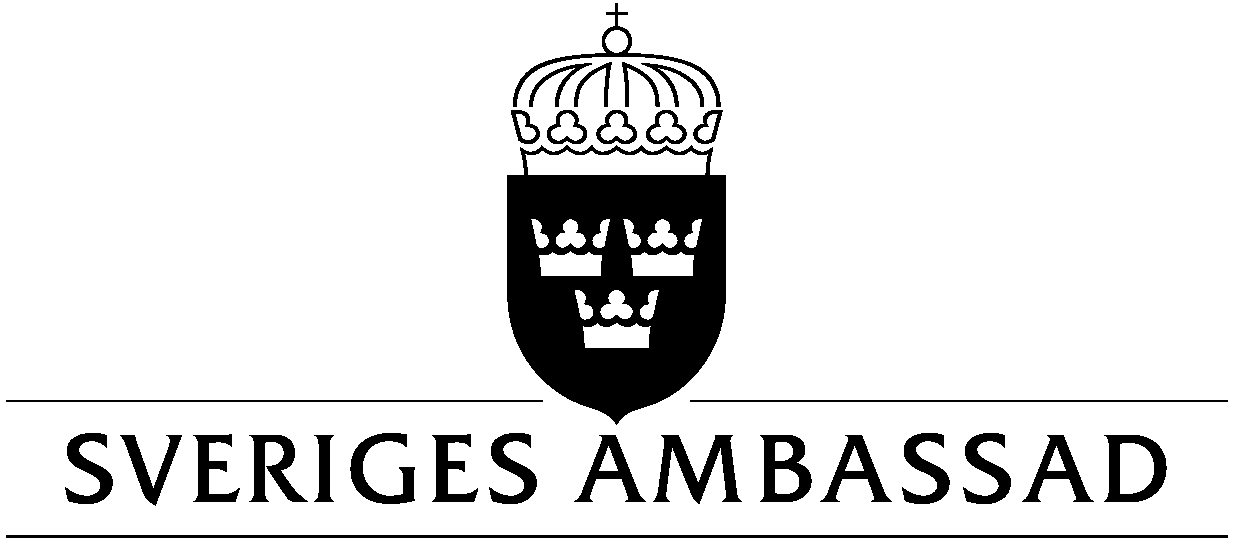 List of holidays 2020Onsdag 1 januari				NyårsdagenWednesday 1 January			New YearMåndag 6 januari				Trettondag julMonday 6 January				Twelfth DayTisdag 7 januari				Ortodox julTuesday 7 January				Orthodox ChristmasFredag 10 april				Långfredag Friday 10 April				Good Friday Måndag 13 april				Annandag påskMonday 13 April				Easter MondayFredag 17 april		Ortodox LångfredagFriday 17 April		Orthodox Good Friday Måndag 20 april				Ortodox Annandag PåskMonday 20 April				Orthodox Easter MondayFredag 1 maj					Arbetarrörelsens dagFriday 1 maj					Labour dayFredag 19 juni				MidsommaraftonFriday 19 June				Midsummer’s EveTorsdag 24 december				JulaftonThursday 24 December			Christmas EveFredag 25 december				JuldagenFriday 25 December				Christmas DayTorsdag 31 december				NyårsaftonThursday 31December			New Year’s Eve2019-10-09Belgrad